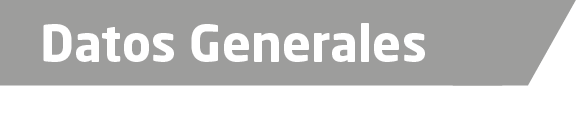 Nombre  Edith Marcos Pio Grado de Escolaridad Licenciaturaen DerechoCédula Profesional (Licenciatura) Teléfono de Oficina 01229 932 93 86. Correo Electrónico edithmp@hotmail.esDatos GeneralesFormación Académica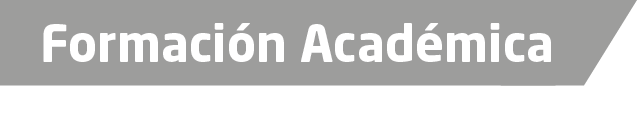 2011 al 2014Universidad Jean Piaget  Estudios de Licenciatura en Derecho.Trayectoria Profesional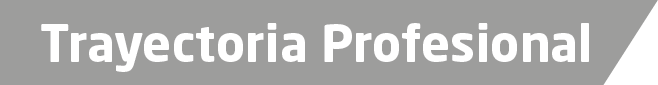 2017 a la FechaFiscal 7 especializada en Investigación de Delitos de Violencia Contra la Familia, Mujeres, Niñas y Niños y Trata de Personas.Aréas de Conocimiento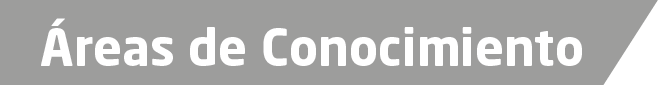 Derecho CivilDerecho Penal